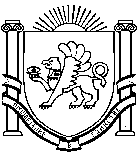 РЕСПУБЛИКА КРЫММИНИСТЕРСТВО ОБРАЗОВАНИЯ, НАУКИ И МОЛОДЕЖИ
(МИНОБРАЗОВАНИЯ КРЫМА)П Р И К А ЗОб утверждении Порядка предоставления социальных услуг центром социальных служб для семьи, детей и молодежиВ соответствии с Федеральным законом Российской Федерации 
от 28.12.2013 № 442-ФЗ «Об основах социального обслуживания граждан 
в Российской Федерации», на основании пунктов 3.3, 4.2 Положения 
о Министерстве образования, науки и молодежи Республики Крым, утвержденного постановлением Совета министров Республики Крым 
от 22.04.2014 № 77, ПРИКАЗЫВАЮ:1. Утвердить Порядок предоставления социальных услуг центром социальных служб для семьи, детей и молодежи (далее - Порядок) (приложение 1).2. Утвердить форму акта о предоставлении срочных социальных услуг (приложение 2). 3. Государственным бюджетным учреждениям Республики Крым «Центр социальных служб для семьи, детей и молодежи» обеспечить предоставление социальных услуг в соответствии с прилагаемым Порядком. 4. Государственному казенному учреждению «Крымский республиканский центр социальных служб для семьи, детей и молодежи» (Архангельский А.А.) обеспечить методическую поддержку внедрения Порядка и контроль его исполнения.	5. Контроль за исполнением настоящего приказа возложить 
на заместителя министра Аблятипова А.С.Министр                                                                              Н.Г. ГОНЧАРОВАДиректор Государственного казенного учреждения «Крымский республиканский центр социальных служб для семьи, детей и молодежи»                                 А.А. АрхангельскийПриложение 1 к приказу Министерства образования, науки и молодежи Республики Крымот «_____» ____________ № _________ПОРЯДОКПРЕДОСТАВЛЕНИЯ СОЦИАЛЬНЫХ УСЛУГ ЦЕНТРОМ СОЦИАЛЬНЫХ СЛУЖБ ДЛЯ СЕМЬИ, ДЕТЕЙ И МОЛОДЕЖИ1. Порядок предоставления социальных услуг центром социальных служб для семьи, детей и молодежи (далее - Порядок) определяет правила предоставления социальных услуг гражданам Российской Федерации, иностранным гражданам и лицам без гражданства, постоянно проживающим на территории Республики Крым, беженцам при наличии обстоятельств, которые приводят или могут привести к ухудшению условий их жизнедеятельности. 2. Социальные услуги гражданам, признанным нуждающимися в предоставлении социальных услуг (далее - получатель социальных услуг) предоставляются центром социальных служб для семьи, детей и молодежи (далее – ЦСССДМ) в форме социального обслуживания на дому по месту пребывания получателей социальных услуг в привычной благоприятной среде - месте их жительства.3. Гражданин признается нуждающимся в социальном обслуживании в случае, если существуют обстоятельства, определенные действующим законодательством о социальном обслуживании, которые ухудшают или могут ухудшить условия его жизнедеятельности в соответствии с Порядком признания гражданина нуждающимся в социальном обслуживании, определения индивидуальной потребности в социальных услугах, составления индивидуальной программы предоставления социальных услуг, утвержденным приказом министерства труда и социальной защиты Республики Крым от 31.03.2015 № 123.4. ЦСССДМ при определении необходимых гражданину видов социальных услуг, учитывается нуждаемость получателя социальных услуг в получении таких услуг, характер обстоятельств, которые ухудшают или могут ухудшить условия его жизнедеятельности.При оценке условий жизнедеятельности гражданина учитывается: 1) потребность в постоянной, периодической или разовой посторонней помощи; 2) состав семьи, наличие и (или) отсутствие совместно проживающих родственников (иных членов семьи) либо иных лиц, которые обязаны 
в соответствии с законодательством Российской Федерации обеспечить 
им помощь и уход; 3) наличие детей, в том числе у одиноких матерей (отцов), многодетность, попечение несовершеннолетних, а также наличие у них потребности в социальном обслуживании; 4) наличие в семье инвалида или инвалидов, в том числе ребенка - инвалида или детей-инвалидов, нуждающихся в постоянном постороннем уходе; 5) наличие внутрисемейных конфликтов (личностных отношений 
с лицами с наркотической или алкогольной зависимостью, пристрастием 
к азартным играм, с психическим расстройством, применяющими физическое или психологическое насилие, в том числе в семье); 6) наличие семейного насилия, в том числе противоправного поведения родителей или иных законных представителей несовершеннолетних, неисполнение ими своих обязанностей по воспитанию детей, их обучению 
и (или) содержанию, жестокое обращение с детьми; 7) наличие в семье факторов риска для рождения и будущего развития ребенка; 8) оценка социально-экономического положения, уровень доходов семьи или одинокого гражданина, отсутствие места жительства и (или) средств к существованию; 9) волеизъявление гражданина относительно формы социального обслуживания и видов предоставления социальных услуг; 10) результат изучения медицинских документов, характеризующих состояние здоровья гражданина и отсутствие у него медицинских противопоказаний к получению социальных услуг (на основании заключения медицинской организации); 11) наличие трудностей, возникших у лиц, пострадавших в результате чрезвычайных ситуаций, вооруженных межнациональных (межэтнических) конфликтов. 5. Основанием для рассмотрения вопроса о предоставлении социальных услуг является поданное в письменной или электронной форме заявление о предоставлении социальных услуг, составленное по форме, утвержденной приказом Министерства труда и социальной защиты Российской Федерации от 28 марта 2014 г. № 159н «Об утверждении формы заявления о предоставлении социальных услуг» (зарегистрирован Минюстом России 26 мая 2014 г. № 32430) (далее - заявление).Получатели социальных услуг вправе участвовать в правоотношениях по предоставлению социальных услуг лично либо через законного представителя (далее - представитель). При этом личное участие получателей социальных услуг не лишает их права иметь представителя, равно как 
и участие представителя не лишает получателей социальных услуг права на личное участие в правоотношениях по получению социальных услуг.6. Порядок предоставления социальных услуг, за исключением срочных социальных услуг, предоставление которых предусмотрено пунктом 8 настоящего Порядка, включает в себя следующие действия:1) принятие заявления;2) информирование о порядке предоставления социальных услуг, видах социальных услуг, сроках, условиях их предоставления, о возможности получения этих услуг бесплатно;3) разъяснение получателю социальных услуг или его представителю порядка приема документов, которые должны быть представлены для признания гражданина нуждающимся в социальном обслуживании и принятия решения о предоставлении социальных услуг ЦСССДМ;4) анализ представленных документов, необходимых для принятия решения о предоставлении социальных услуг, принятие решения о предоставлении социальных услуг ЦСССДМ либо решения об отказе в предоставлении социальных услуг в соответствии с действующим законодательством;5) определение индивидуальной потребности гражданина в социальных услугах;6) составление индивидуальной программы предоставления социальных услуг (форма индивидуальной программы предоставления социальных услуг, утверждена приказом Министерства труда и социальной защиты Российской Федерации от 10 ноября 2014 г. № 874н) (далее - индивидуальная программа);7) заключение договора о предоставлении социальных услуг (примерная форма договора о предоставлении социальных услуг, утверждена приказом Министерства труда и социальной защиты Российской Федерации 
от 10 ноября 2014 г. № 874н) между центром социальных служб для семьи, детей и молодежи (далее - ЦСССДМ) и получателем социальных услуг (представителем) (далее - договор);8) предоставление получателю социальных услуг социальных услуг 
в соответствии с заключенным договором;9) прекращение предоставления социальных услуг в связи 
с возникновением оснований, предусмотренных пунктом 26 Порядка.7. Сроки выполнения административных процедур (действий), предусмотренных пунктом 6 настоящего Порядка, не могут превышать сроки, установленные законодательными и нормативными правовыми актами Российской Федерации и Республики Крым.Время реализации действий, предусмотренных подпунктами 1 - 2 
пункта 6 настоящего Порядка, не должно превышать 15 минут с момента поступления заявления.Срок реализации действий, предусмотренных подпунктами 4, 5 пункта 6 настоящего Порядка, не должен превышать 5 рабочих дней со дня подачи в организацию заявления и документов, необходимых для принятия решения о предоставлении социальных услуг организацией.Срок реализации действий, предусмотренных подпунктом 6 пункта 6 настоящего Порядка, не должен превышать 10 рабочих дней со дня подачи заявления. Срок реализации действий, предусмотренных подпунктом 7 пункта 6 настоящего Порядка, не должен превышать 1 суток с даты составления индивидуальной программы.Срок реализации действий, предусмотренных подпунктом 8 пункта 6 настоящего Порядка, определяется в сроки, обусловленные нуждаемостью получателя социальных услуг. 8. Предоставление срочных социальных услуг включает в себя следующие действия:1) принятие заявления, а также получение от медицинских, образовательных или иных организаций, не входящих в систему социального обслуживания, информации о гражданах, нуждающихся в предоставлении срочных социальных услуг (далее - получатели срочных социальных услуг);2) информирование о порядке предоставления социальных услуг видах социальных услуг, сроках, условиях их предоставления;3) разъяснение получателю социальных услуг или его представителю порядка приема документов, которые должны быть представлены для признания гражданина нуждающимся в социальном обслуживании и принятия решения о предоставлении социальных услуг ЦСССДМ;4) анализ представленных документов, необходимых для принятия решения о предоставлении социальных услуг;5) предоставление получателю социальных услуг срочных социальных услуг;6) составление акта о предоставлении срочных социальных услуг, содержащего сведения о получателе и поставщике этих услуг, видах предоставленных срочных социальных услуг, сроках, дате и об условиях их предоставления. Акт о предоставлении срочных социальных услуг подтверждается подписью получателя срочных социальных услуг;7) прекращение предоставления срочных социальных услуг в связи 
с возникновением оснований, предусмотренных пунктом 26 настоящего Порядка.9. Сроки выполнения действий, предусмотренных пунктом 8 настоящего Порядка, не могут превышать сроки, установленные законодательными и нормативными правовыми актами Российской Федерации и Республики Крым.Время реализации действий, предусмотренных подпунктами 1 - 3 пункта 8 настоящего Порядка, не должно превышать 15 минут с момента поступления заявления.Срок реализации действий, предусмотренных подпунктами 4, 5 пункта 8 настоящего Порядка, определяется в сроки, обусловленные нуждаемостью получателя социальных услуг. Срок реализации действий, предусмотренных подпунктом 6 пункта 8 настоящего Порядка, не должен превышать 1 рабочий день с даты предоставления получателю социальных услуг срочных социальных услуг.10. Решение о предоставлении социальных услуг организацией принимается на основании следующих документов: - паспорта получателя социальных услуг, иного документа, удостоверяющего личность получателя социальных услуг и представителя (при наличии представителя);- документа, подтверждающего полномочия представителя получателя социальных услуг (при обращении представителя);- документа, подтверждающего место жительства и (или) пребывания, фактического проживания получателя социальных услуг и его представителя (при наличии представителя);- документов (сведений), подтверждающих наличие у получателя социальных услуг обстоятельств, которые ухудшают или могут ухудшить условия его жизнедеятельности (при наличии);- полиса обязательного медицинского страхования получателя социальных услуг (при наличии);- страхового свидетельства обязательного пенсионного страхования получателя социальных услуг (при наличии);- документов об условиях проживания и составе семьи (при ее наличии) получателя социальных услуг, доходах получателя социальных услуг и членов его семьи (при наличии), принадлежащем ему (им) имуществе, необходимые для определения среднедушевого дохода для предоставления социальных услуг бесплатно;- индивидуальной программы (при наличии действующей индивидуальной программы).Документы, необходимые для принятия решения о предоставлении социальных услуг в форме социального обслуживания на дому, представляются получателем социальных услуг лично либо подлежат представлению в рамках межведомственного информационного взаимодействия в соответствии с требованиями статьи 7 Федерального закона от 27 июля 2010 г. № 210-ФЗ «Об организации предоставления государственных и муниципальных услуг».11. Определение индивидуальной потребности гражданина 
в социальных услугах осуществляется ЦСССДМ в целях определения необходимых форм социального обслуживания, видов, объема, периодичности, условий, сроков предоставления социальных услуг, перечня рекомендуемых поставщиков социальных услуг получателям социальных услуг, для устранения обстоятельств, которые ухудшают или могут ухудшить условия их жизнедеятельности, на основании оценки условий жизнедеятельности гражданина, а также обстоятельств, которые ухудшают или могут ухудшить условия его жизнедеятельности, документов и сведений, представленных гражданином или полученных в рамках межведомственного информационного взаимодействия. 12. Социальные услуги, за исключением срочных социальных услуг, предоставляются получателям социальных услуг в соответствии 
с индивидуальными программами и на основании договора. Индивидуальная программа составляется ЦСССДМ в 2-х экземплярах. Один экземпляр индивидуальной программы, подписанный ЦСССДМ, передается получателю социальных услуг (представителю) в срок не более чем 10 рабочих дней со дня подачи получателем социальных услуг (представителем) заявления о предоставлении социальных услуг. Второй экземпляр индивидуальной программы остается в ЦСССДМ.Пересмотр индивидуальной программы осуществляется в зависимости от изменения потребности получателя социальных услуг в социальных услугах, а также с учетом результатов реализованной индивидуальной программы. В индивидуальной программе указываются форма социального обслуживания, виды, объем, периодичность, условия, сроки предоставления социальных услуг, а также мероприятия по социальному сопровождению, осуществляемые поставщиками социальных услуг в соответствии со статьей 22 Федерального закона Российской Федерации от 28 декабря 2013 г. 
№ 442-ФЗ «Об основах социального обслуживания граждан в Российской Федерации» (далее - Федеральный закон).13. При заключении договора получатели социальных услуг (представители) должны быть ознакомлены с условиями предоставления социальных услуг, получить информацию о своих правах, обязанностях, видах социальных услуг, которые будут им предоставлены, сроках, порядке их предоставления.14. Получателю социальных услуг обеспечивается ЦСССДМ предоставление следующих видов социальных услуг, включенных в перечень социальных услуг, предоставляемых поставщиками социальных услуг, утвержденный законом Республики Крым «О перечне социальных услуг, предоставляемых поставщиками социальных услуг на территории Республики Крым» от 17 декабря 2014 г. № 37 ЗРК: 1) социально-медицинские, направленные на поддержание 
и сохранение здоровья получателей социальных услуг путем организации ухода, оказания содействия в проведении оздоровительных мероприятий, систематического наблюдения для выявления отклонений в состоянии здоровья.2) социально-психологические, предусматривающие оказание помощи в коррекции психологического состояния получателей социальных услуг для адаптации в социальной среде, в том числе оказание психологической помощи анонимно с использованием телефона доверия.3) социально-педагогические, направленные на профилактику отклонений в поведении и развитии личности получателей социальных услуг, формирование у них позитивных интересов (в том числе в сфере досуга), организацию их досуга, оказание помощи семье в воспитании детей.4) социально-трудовые, направленные на оказание помощи 
в трудоустройстве и в решении других проблем, связанных с трудовой адаптацией.5) социально-правовые, направленные на оказание помощи 
в получении юридических услуг, в том числе бесплатно, в защите прав 
и законных интересов получателей социальных услуг.6) услуги в целях повышения коммуникативного потенциала получателей социальных услуг, имеющих ограничения жизнедеятельности, 
в том числе детей-инвалидов.7) срочные социальные услуги в целях оказания неотложной помощи осуществляется в сроки, обусловленные нуждаемостью получателя социальных услуг.15. Периодичность и срок предоставления социальных услуг определяются в зависимости от индивидуальной потребности гражданина в социальных услугах, трудоемкости оказания социальных услуг и периода времени необходимого для устранения обстоятельств, которые ухудшают или могут ухудшить условия его жизнедеятельности.Объем предоставления социальной услуги не может быть меньше объема, предусмотренного получателю социальных услуг в индивидуальной программе и договоре. Состав, показатели качества и оценка результатов предоставления социальных услуг по видам прилагаются.16. Основными показателями, определяющими качество социальных услуг предоставляемых получателям социальных услуг, являются:1) показатели, характеризующие удовлетворенность социальными услугами получателей социальных услуг, отсутствие обоснованных жалоб, число положительных отзывов о работе ЦСССДМ;2) обеспечение открытости документов, в соответствии с которыми ЦСССДМ осуществляет деятельность в сфере социального обслуживания (устав (положение); руководства, правила, инструкции, методики работы 
с получателями социальных услуг и собственной деятельности, иные документы);3) численность получателей социальных услуг, охваченных социальными услугами в ЦСССДМ;4) доступность условий размещения ЦСССДМ (в том числе доступность предоставления социального обслуживания для инвалидов 
и других лиц с учетом ограничений их жизнедеятельности);5) укомплектованность штата ЦСССДМ специалистами 
и их квалификация;6) наличие информации о порядке и правилах предоставления социальных услуг, ЦСССДМ;7) повышение качества социальных услуг и эффективности их оказания (определяется исходя из мероприятий, направленных на совершенствование деятельности ЦСССДМ при предоставлении социальных услуг).17. При оценке результатов предоставления социальных услуг получателям социальных услуг используются следующие критерии:1) полнота предоставления социальной услуги, в том числе с учетом объема предоставляемых социальных услуг, сроков предоставления социальных услуг, иных критериев, позволяющих оценить полноту предоставления социальных услуг;2) своевременность предоставления социальной услуги, в том числе 
с учетом степени нуждаемости получателя социальных услуг;3) результативность (эффективность) предоставления социальной услуги (улучшение условий жизнедеятельности получателя социальных услуг).18. Показатели качества предоставления социальных услуг и оценка результатов их предоставления ЦСССДМ определяются применительно к каждому конкретному получателю социальных услуг.19. Условия предоставления социальных услуг в форме социального обслуживания на дому устанавливаются в соответствии с пунктом 5 части 3 статьи 27 Федерального закона, с учетом условий, установленных получателю социальных услуг в индивидуальной программе и договоре.Социальные услуги предоставляют при условии добровольного согласия граждан на их получение, кроме случаев, предусмотренных законодательством Российской Федерации. Допускается анонимное обращение клиентов для получения услуг отдельных видов.20. Социальные услуги ЦСССДМ предоставляются бесплатно: 1) несовершеннолетним детям; 2) лицам, пострадавшим в результате чрезвычайных ситуаций, вооруженных межнациональных (межэтнических) конфликтов; 3) если на дату обращения среднедушевой доход получателя социальных услуг ниже или равен предельной величине среднедушевого дохода для предоставления социальных услуг бесплатно в Республике Крым. Размер предельной величины среднедушевого дохода для предоставления социальных услуг бесплатно, равный полуторной величине прожиточного минимума по основным социально-демографическим группам населения в Республике Крым, установленной в соответствии с Законом Республики Крым от 6 июня 2014 года № 20-ЗРК «О прожиточном минимуме в Республике Крым».21. Подушевые нормативы финансирования социальных услуг определяются в соответствии с Методическими рекомендациями по расчету подушевых нормативов финансирования социальных услуг, утвержденными постановлением Правительства Российской Федерации от 1 декабря 2014 г. № 1285 «О расчете подушевых нормативов финансирования социальных услуг». 22. Трудоемкость оказания социальных услуг определяется с учетом периодичности и кратности оказания социальных услуг, установленных стандартами социальных услуг, в соответствии с Методическими рекомендациями по определению норм нагрузки социального работника 
в сфере социального обслуживания, утвержденными приказом Министерства труда и социальной защиты Российской Федерации от 15 октября 2015 г. 
№ 725.23. При получении социальных услуг получатели социальных услуг имеют право на:1) уважительное и гуманное отношение;2) выбор поставщика социальных услуг;3) получение бесплатно в доступной форме информации о своих правах и обязанностях, видах социальных услуг, сроках, порядке и об условиях 
их предоставления;4) отказ от предоставления социальных услуг;5) конфиденциальность информации личного характера, ставшей известной при оказании услуг;6) защиту своих прав и законных интересов, в том числе в судебном порядке.24. При предоставлении социальных услуг ЦСССДМ обязан:1) соблюдать права человека и гражданина;2) обеспечивать неприкосновенность личности и безопасность получателей социальных услуг;3) обеспечить ознакомление получателей социальных услуг (представителей) с правоустанавливающими документами, на основании которых ЦСССДМ осуществляет свою деятельность;4) исполнять иные обязанности, связанные с реализацией прав получателей социальных услуг на социальные услуги.25. Результатом предоставления социальных услуг является улучшение условий жизнедеятельности получателя социальных услуг.26. Основаниями прекращения предоставления социальных услуг являются:1) письменное заявление получателя социальных услуг об отказе 
в предоставлении социальных услуг;2) окончание срока предоставления социальных услуг в соответствии 
с индивидуальной программой и (или) истечение срока действия договора;3) нарушение получателем социальных услуг (представителем) условий, предусмотренных договором;4) смерть получателя социальных услуг или ликвидация (прекращение деятельности) ЦСССДМ;5) решение суда о признании получателя социальных услуг безвестно отсутствующим или умершим;6) осуждение получателя социальных услуг к отбыванию наказания 
в виде лишения свободы.Приложение к Порядку предоставления социальных услуг центром социальных служб для семьи, детей и молодежиСостав, показатели качества и оценка результатов предоставления социальных услуг Приложение 2 к приказу Министерства образования, науки и молодежи Республики Крымот «_____» ____________ № _________Форма                               Акт            о предоставлении срочных социальных услуг                                             "____" __________ 20__ г.     ____________________________________________________________________                (наименование поставщика социальных услуг)в лице ____________________________________________________________________,                         (должность, Ф.И.О.)действующий на основании __________________________________________,                                    (наименование документа)именуемый в дальнейшем Поставщик социальных услуг, с одной стороны, и _________________________________________________________,                          (Ф.И.О. гражданина)именуемый в дальнейшем Получатель социальных услуг, с другой стороны, составили настоящий акт о том, что Получателю социальных услуг предоставлены следующие срочные социальные услуги:     Вышеперечисленные  срочные  социальные услуги предоставлены в полном объеме.Поставщик социальных услуг              Получатель социальных услуг_____________________________          ___________________________________________________________          _________________________________________/_________________/         ___________/________________/(подпись) (должность, инициалы,        (подпись) (инициалы, фамилия)                 фамилия)М.П.от 18.04.2017 г.№ 990г.  СимферопольСогласовано:Первый заместитель министра                                                          Заместитель министра                                                                                  Начальник управления по защите прав несовершеннолетних  Н.В. Журба  А.С. АблятиповТ.В. Петлюченко Консультант отделанормативно-правового обеспечения управления государственной
гражданской службы, кадрового
и нормативно-правового обеспеченияП.Г. Нехай№ п/пНаименование социальной услугиОписание социальной услуги, в том числе ее объемПоказатели качества и оценка результатов предоставления социальной услугиСроки предоставления социальной услуги1Социально-медицинские услугиСоциально-медицинские услугиСоциально-медицинские услугиСоциально-медицинские услуги1.1консультирование по социально-медицинским вопросам (поддержания и сохранения здоровья получателей социальных услуг, проведения оздоровительных мероприятий, наблюдения за получателями социальных услуг для выявления отклонений в состоянии их здоровья).предоставляется по мере необходимости и предусматривает дачу разъяснений, рекомендаций получателям социальных услуг в правильном понимании и решении стоящих перед ними конкретных медицинских проблем; мероприятия должны обеспечивать оказание квалифицированной помощи получателям социальных услуг в правильном понимании и решении стоящих перед ними конкретных проблем, связанных с сохранением здоровьяа) полнота предоставления услуги в соответствии с требованиями федерального законодательства и законодательства Республики Крым и ее своевременность; б) результативность (эффективность) предоставления услуги: материальная результативность; нематериальная результативность; в) удовлетворенность получателей социальных услуг в оказанных социальных услугав срок, определенный индивидуальной программой получателя социальных услуг2Социально-психологические услугиСоциально-психологические услугиСоциально-психологические услугиСоциально-психологические услуги2.1социально-психологическое консультирование, в том числе по вопросам внутрисемейных отношенийпредусматривает получение от получателей социальных услуг информации об их проблемах, обсуждение с ними этих проблем для раскрытия и мобилизации внутрисемейных ресурсов и последующего решения социально-психологических проблем; должно обеспечить оказание получателям социальных услуг квалифицированной помощи по налаживанию межличностных отношений, в том числе для предупреждения и преодоления семейных конфликтова) полнота предоставления услуги в соответствии с требованиями федерального законодательства и законодательства Республики Крым и ее своевременность; б) результативность (эффективность) предоставления услуги: материальная результативность; нематериальная результативность; в) удовлетворенность получателей социальных услуг в оказанных социальных услугав срок, определенный индивидуальной программой получателя социальных услуг2.2психологическая помощь и поддержка, в том числе гражданам, осуществляющим уход на дому за тяжелобольными получателями социальных услугпредусматривает беседы, общение, выслушивание, подбадривание, мобилизацию активности, психологическую поддержку жизненного тонуса, а также психологическое консультировании, включающее обсуждение проблем для содействия в мобилизации внутренних ресурсов для последующего их решения и выхода из кризисной ситуации; должна помочь получателю социальных услуг раскрыть и мобилизовать внутренние ресурсы, решить возникшие социально-психологические проблемыа) полнота предоставления услуги в соответствии с требованиями федерального законодательства и законодательства Республики Крым и ее своевременность; б) результативность (эффективность) предоставления услуги: материальная результативность; нематериальная результативность; в) удовлетворенность получателей социальных услуг в оказанных социальных услугав срок, определенный индивидуальной программой получателя социальных услуг2.3оказание консультационной психологической помощи анонимно, в том числе с использованием телефона доверияпредусматривает консультирование получателей социальных услуг по интересующим их проблемам в целях содействия в мобилизации их духовных, физических, интеллектуальных ресурсов для выхода из кризисной ситуацииа) полнота предоставления услуги в соответствии с требованиями федерального законодательства и законодательства Республики Крым и ее своевременность; б) результативность (эффективность) предоставления услуги: материальная результативность; нематериальная результативность; в) удовлетворенность получателей социальных услуг в оказанных социальных услугав срок, определенный индивидуальной программой получателя социальных услуг2.4социально-психологический патронажпредусматривает систематическое наблюдение за получателем социальной услуги для выявления ситуации психологического дискомфорта, конфликтных и других ситуаций; должен на основе систематического наблюдения за получателями социальных услуг обеспечивать своевременное выявление ситуаций психического дискомфорта, личностного (внутриличностного) или межличностного конфликта и других ситуаций, ухудшающих условия жизнедеятельности получателей социальных услуг, в целях оказания им необходимых социально-психологических услуга) полнота предоставления услуги в соответствии с требованиями федерального законодательства и законодательства Республики Крым и ее своевременность; б) результативность (эффективность) предоставления услуги: материальная результативность; нематериальная результативность; в) удовлетворенность получателей социальных услуг в оказанных социальных услугав срок, определенный индивидуальной программой получателя социальных услуг3Социально-педагогические услугиСоциально-педагогические услугиСоциально-педагогические услугиСоциально-педагогические услуги3.1обучение родственников практическим навыкам общего ухода за тяжелобольными получателями социальных услугвключает в себя консультирование, отработку практических навыкова) полнота предоставления услуги в соответствии с требованиями федерального законодательства и законодательства Республики Крым и ее своевременность; б) результативность (эффективность) предоставления услуги: материальная результативность; нематериальная результативность; в) удовлетворенность получателей социальных услуг в оказанных социальных услугав срок, определенный индивидуальной программой получателя социальных услуг3.2организация помощи родителям или законным представителям детей-инвалидов, воспитываемых дома, в обучении таких детей навыкам самообслуживания, общения и контроля, направленным на развитие личностивключает в себя консультирование, отработку практических навыкова) полнота предоставления услуги в соответствии с требованиями федерального законодательства и законодательства Республики Крым и ее своевременность; б) результативность (эффективность) предоставления услуги: материальная результативность; нематериальная результативность; в) удовлетворенность получателей социальных услуг в оказанных социальных услугахв срок, определенный индивидуальной программой получателя социальных услуг4Социально-трудовые услугиСоциально-трудовые услугиСоциально-трудовые услугиСоциально-трудовые услуги4.1оказание помощи в трудоустройствепредусматривает выявление проблем получателя социальных услуг, информирование о возможностях трудоустройства, оказание помощи в поиске и выборе места и характера работы, в том числе через государственную службу занятости населенияа) полнота предоставления услуги в соответствии с требованиями федерального законодательства и законодательства Республики Крым и ее своевременность; б) результативность (эффективность) предоставления услуги: материальная результативность; нематериальная результативность; в) удовлетворенность получателей социальных услуг в оказанных социальных услугахв срок, определенный индивидуальной программой получателя социальных услуг4.2организация помощи в получении образования и (или) квалификации инвалидами (детьми-инвалидами) в соответствии с их способностями и физическими возможностямипредусматривает подбор перечня профессий с учетом индивидуальной программы реабилитации, видов и форм обучения, содействие в оформлении необходимых документова) полнота предоставления услуги в соответствии с требованиями федерального законодательства и законодательства Республики Крым и ее своевременность; б) результативность (эффективность) предоставления услуги: материальная результативность; нематериальная результативность; в) удовлетворенность получателей социальных услуг в оказанных социальных услугахв срок, определенный индивидуальной программой получателя социальных услуг5Социально-правовые услугиСоциально-правовые услугиСоциально-правовые услугиСоциально-правовые услуги5.1консультирование по социально-правовым вопросампредусматривает дачу разъяснений получателю социальных услуг по вопросам, касающимся гражданского, жилищного, трудового, пенсионного, уголовного законодательства, а также охраны его прав, свобод и законных интересов, обеспечение получателей социальных услуг информационно методическими материалами по указанным вопросама) полнота предоставления услуги в соответствии с требованиями федерального законодательства и законодательства Республики Крым и ее своевременность; б) результативность (эффективность) предоставления услуги: материальная результативность; нематериальная результативность; в) удовлетворенность получателей социальных услуг в оказанных социальных услугахв срок, определенный индивидуальной программой получателя социальных услуг5.2оказание помощи в оформлении и восстановлении документов получателей социальных услугпредусматривает оказание помощи получателю социальных услуг в оформлении различных документов (удостоверяющих личность, документов на получение положенных по законодательству мер социальной поддержки, пенсий, пособий, на решение других вопросов социальной реабилитации), включающей разработку и направление в соответствующие инстанции указанных документов, обеспечение контроля за их прохождением, предоставление разъяснений получателю социальных услуг содержания необходимых документов, а также выполнение необходимых действий для восстановления утраченных получателем социальных услуг документова) полнота предоставления услуги в соответствии с требованиями федерального законодательства и законодательства Республики Крым и ее своевременность; б) результативность (эффективность) предоставления услуги: материальная результативность; нематериальная результативность; в) удовлетворенность получателей социальных услуг в оказанных социальных услугахв срок, определенный индивидуальной программой получателя социальных услуг5.3услуги по защите прав и законных интересов получателей социальных услуг в установленном законодательством порядкепредусматривает деятельность по предупреждению нарушения личных неимущественных и имущественных прав получателя социальной услуги, восстановлению его нарушенных прав, предоставлению интересов получателя социальных услуг в отношениях с любыми физическими и юридическими лицамиа) полнота предоставления услуги в соответствии с требованиями федерального законодательства и законодательства Республики Крым и ее своевременность; б) результативность (эффективность) предоставления услуги: материальная результативность; нематериальная результативность; в) удовлетворенность получателей социальных услуг в оказанных социальных услугахв срок, определенный индивидуальной программой получателя социальных услуг5.4содействие в получении получателями социальных услуг мер социальной поддержки, установленных федеральным законодательством и законодательством Республики Крымпредусматривает содействие в сборе необходимых документов для оформления мер социальной поддержки, установленных федеральным законодательством и законодательством Республики Крыма) полнота предоставления услуги в соответствии с требованиями федерального законодательства и законодательства Республики Крым и ее своевременность; б) результативность (эффективность) предоставления услуги: материальная результативность; нематериальная результативность; в) удовлетворенность получателей социальных услуг в оказанных социальных услугахв срок, определенный индивидуальной программой получателя социальных услуг6Услуги в целях повышения коммуникативного потенциала получателей социальных услуг, имеющих ограничения жизнедеятельности, в том числе детей-инвалидовУслуги в целях повышения коммуникативного потенциала получателей социальных услуг, имеющих ограничения жизнедеятельности, в том числе детей-инвалидовУслуги в целях повышения коммуникативного потенциала получателей социальных услуг, имеющих ограничения жизнедеятельности, в том числе детей-инвалидовУслуги в целях повышения коммуникативного потенциала получателей социальных услуг, имеющих ограничения жизнедеятельности, в том числе детей-инвалидов6.1обучение навыкам самообслуживания, поведения в быту и общественных местах, самоконтролю и другим формам общественной деятельностипредусматривает проведение мероприятий по овладению навыками самообслуживания, выполнения элементарных жизненных бытовых операций (приготовление пищи, уборка помещения, стирка и штопка белья, уход за одеждой и обувью, правильное расходование имеющихся финансовых средств и т.д.), поведения в быту и общественных местах, самоконтролю и другим формам общественной деятельностиа) полнота предоставления услуги в соответствии с требованиями федерального законодательства и законодательства Республики Крым и ее своевременность; б) результативность (эффективность) предоставления услуги: материальная результативность; нематериальная результативность; в) удовлетворенность получателей социальных услуг в оказанных социальных услугахв срок, определенный индивидуальной программой получателя социальных услуг6.2оказание помощи в обучении навыкам компьютерной грамотностидолжна способствовать повышению уровня компьютерной грамотности и обучению получателей социальных услуг использованию информационных ресурсов, снятию барьеров в общении, расширению зоны общенияа) полнота предоставления услуги в соответствии с требованиями федерального законодательства и законодательства Республики Крым и ее своевременность; б) результативность (эффективность) предоставления услуги: материальная результативность; нематериальная результативность; в) удовлетворенность получателей социальных услуг в оказанных социальных услугахв срок, определенный индивидуальной программой получателя социальных услуг7Срочные социальные услугиСрочные социальные услугиСрочные социальные услугиСрочные социальные услуги7.1содействие в получении временного жилого помещенияпредоставление отдельного жилого помещения либо койко-места в жилом помещениисвоевременность и полнота объема оказанных социальных услуг применительно к потребности получателя социальных услуг в конкретных социальных услугах, отсутствие обоснованных жалоб получателей срочных социальных услуг, соответствие жилого помещения установленным санитарно-гигиеническим нормамдо момента ликвидации обстоятельств, обусловивших нуждаемость получателя социальной услуги7.2содействие в получении юридической помощи в целях защиты прав и законных интересов получателей социальных услугконсультирование по вопросам оказания мер социальной поддержки, социального обслуживания населения, оказание содействия в оформлении документов, необходимых для получения мер социальной поддержкисвоевременность и полнота объема оказанных социальных услуг применительно к потребности получателя социальных услуг в конкретных социальных услугах, отсутствие обоснованных жалоб получателей срочных социальных услугдо момента ликвидации обстоятельств, обусловивших нуждаемость получателя социальной услуги7.3содействие в получении экстренной психологической помощи с привлечением к этой работе психологов и священнослужителейэкстренная (по телефону) психологической и медико-психологической помощь должна обеспечивать: безотлагательное психологическое консультирование клиентов, содействие в мобилизации их физических, духовных, личностных, интеллектуальных ресурсов для выхода из кризисного состояния, расширении у них диапазона приемлемых средств для самостоятельного решения возникших проблем и преодоления трудностей, укреплении уверенности в себе, а также медико-психологическое консультирование и помощь в определении предварительного диагноза, правильном выборе лекарств и порядка их приема до прибытия вызванного врачасвоевременность и полнота объема оказанных социальных услуг применительно к потребности получателя социальных услуг в конкретных социальных услугах, отсутствие обоснованных жалоб получателей срочных социальных услугдо момента ликвидации обстоятельств, обусловивших нуждаемость получателя социальной услугиN
п/пВид предоставленной срочной социальной услугиСроки предоставления срочной социальной услугиДата предоставления срочной социальной услугиУсловия предоставления срочной социальной услуги